ВСЕРОССИЙСКАЯ ОЛИМПИАДА ШКОЛЬНИКОВ2019–2020 уч. г. Школьный этапМировая художественная культура 10-11 классВремя выполнения - 40 минут. Максимальное количество баллов – 98 баллов.   Задание 1 (1 балл). Художественное направление, которое сформировалось к середине ХIХ века и наиболее ярко проявилось в литературе, живописи, театре, а с конца ХIХ века в фотоискусстве и кино, название которого означает «действительный, настоящий»:  	А) романтизм 	Б) реализм 		В) модернизм 	Г) авангардизмЗадание 2 (1 б.). Укажите лишнее имя в ряду русских  художников: 	А) Репин     Б) Делакруа      В) Шишкин      Г) СаврасовЗадание 3 (5 б.). Соотнесите термин с его значением: Задание 4 (3 б.). Соотнесите рисунки и названия памятников древнерусского зодчества. 1.      Благовещенский собор Московского Кремля. ______2.      Храм Покрова на Нерли.______3.      Церковь Вознесения в селе Коломенском._______А)   Б)   В) 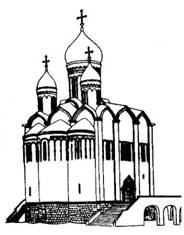 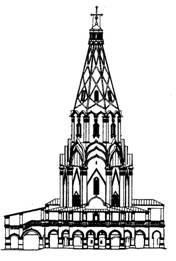 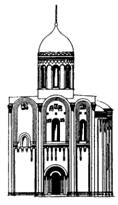 Задание 5 (10 б.).  В 2019 году исполняется 75 лет государственному гимну Российской Федерации. Впервые музыка гимна прозвучала во время конкурса в 1944 году. Напишите автора слов и музыки современного гимна России. Автор текста: ______________________________________________________________ Автор музыки: ______________________________________________________________ Дайте определение: гимн – это ________________________________________________ ___________________________________________________________________________Задание 6 (8 б.).  Перед вами фрагменты официальных гимнов России XIX – XX вв. Расставьте приведенные фрагменты гимнов в хронологической последовательности, подчеркните ключевые слова, по которым вы определили эпоху создания гимна. А.  Союз нерушимый республик свободныхСплотила навеки великая РусьДа здравствует созданный волей народовЕдиный, могучий Советский Союз!Б.  Боже, царя храни!Сильный, державный,Царствуй на славу нам,Царствуй на страх врагам,Царь православный,Боже, Царя храни!В.  Вставай, проклятьем заклейменный,Весь мир голодных и врагов!Кипит наш разум возмущенный И в смертный бой вести готов.Весь мир насилья мы разрушимДо основанья, а затемМы наш, мы новый мир построим –Кто был ничем, тот станет всем!Г.  Россия – священная наша держава,Россия – священная наша страна.Могучая воля, великая слава –Твое достоянье на все времена!Задание 7 (50 б.).  Рассмотрите и проанализируйте известное произведение русской школы.1. Напишите название работы и имя ее автора. 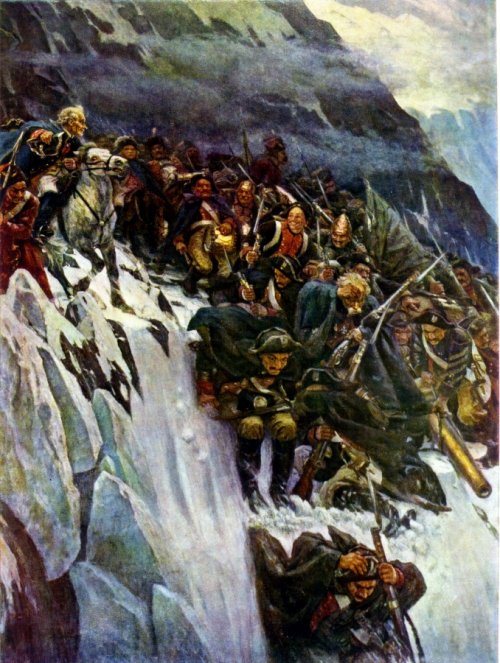 2. Опишите общую композицию работы и функции изображенных на ней фигур.3. Назовите значимые запоминающиеся детали и их место в композиции и функции.4. Определите общее настроение картины.5. Укажите 3 известные работы этого же художника. 6. Определите год или век; направление, жанр.7. Назовите 3 произведения живописного искусства, запечатлевающие исторические события (других авторов).__________________________________________________ __________________________________________________ __________________________________________________  _______________________________________________________________________________________________________________________________ _____________________________________________________________________________ _____________________________________________________________________________ _____________________________________________________________________________ __________________________________________________________________________________________________________________________________________________________  _____________________________________________________________________________ _____________________________________________________________________________  _____________________________________________________________________________ _____________________________________________________________________________ _____________________________________________________________________________ _____________________________________________________________________________ _____________________________________________________________________________ _____________________________________________________________________________ _____________________________________________________________________________ _____________________________________________________________________________ _____________________________________________________________________________ _____________________________________________________________________________ Задание № 8.(20 б). Выполните задание. Соотнесите кадры фильмов, снятые к 70-летию Победы с их названиемНазовите известные Вам художественные фильмы о войне (режиссер, название фильма); художественные произведения изобразительного, литературного, музыкального искусства военной тематики (название, авторы): _________________________________________________________________________________________________________________________________________________________________________________________________________________________________________________________________________________________________________________________________________________________________________________________________ _____________________________________________________________________________ _____________________________________________________________________________ _____________________________________________________________________________ _____________________________________________________________________________ _____________________________________________________________________________ _____________________________________________________________________________ _____________________________________________________________________________ А) абсида1) архитектурно оформленный вход в зданиеБ) базилика2) полукруглый или прямоугольный в плане выступ здания, перекрытый полукуполомВ) антаблемент3) венчающая часть колонныГ) капитель4) горизонтальная балка, лежащая на колоннах и служащая опорой для крышиД) портал5) прямоугольное в плане здание, разделенное внутри рядами колонн на продольные частиА)  ____Б)  ____ В)  ____Г)  ____Д)  ____А. «А зори здесь тихие»1.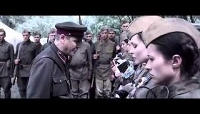 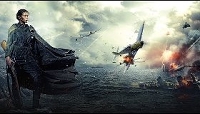 Б. «Битва за Севастополь»2.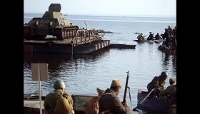 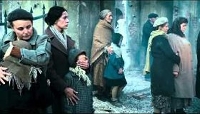 В. «Дорога на Берлин»3.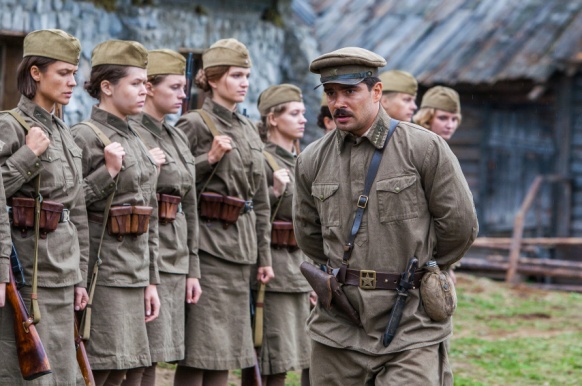 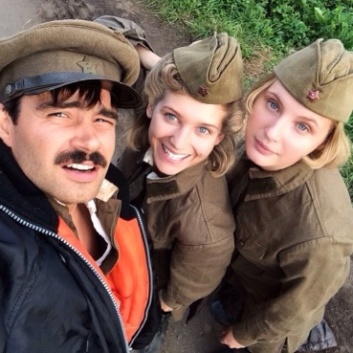 Г. «Сталинград»4.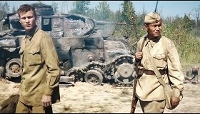 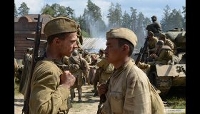 А  ___Б  ___В  ___Г  ___